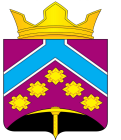 РОССИЙСКАЯ ФЕДЕРАЦИЯАДМИНИСТРАЦИЯ  ПРИРЕЧЕНСКОГО СЕЛЬСОВЕТА УЖУРСКОГО РАЙОНА КРАСНОЯРСКОГО КРАЯ ПОСТАНОВЛЕНИЕ18.12.2020                                    п. Приреченск                                            № 63Об утверждении порядка проведениямониторинга деятельности субъектовмалого и среднего предпринимательствав Приреченском сельсоветеВ соответствии с Федеральным законом от 06.10.2003 № 131-ФЗ «Об общих принципах организации местного самоуправления в Российской Федерации», Федеральным законом от 24.07.2007 № 209-ФЗ «О развитии малого и среднего предпринимательства в Российской Федерации», в целях создания достоверной информационной базы данных о состоянии и развитии малого и среднего предпринимательства в Приреченском, руководствуясь  ст. 7 Устава Приреченского сельсовета, ПОСТАНОВЛЯЮ:1. Утвердить порядок проведения мониторинга деятельности субъектов малого и среднего предпринимательства в Приреченском сельсовете (приложение № 1).2. Утвердить форму для обобщения результатов мониторинга деятельности субъектов малого и среднего предпринимательства (приложение № 2).3. Контроль за исполнением настоящего Постановления возложить на специалиста   по общим вопросам администрации Приреченского сельсовета.5. Постановление вступает в силу на следующий день после официального опубликования в газете «Приреченские вести».Глава Приреченского сельсовета                                                                А.В. КостяевПриложение № 1 к Постановлению администрацииПриреченского сельсоветаот 18.12.2020 № 63Порядокпроведения мониторинга деятельности  субъектов малого и среднего предпринимательства в Приреченском сельсовете 1. Общие положения1.1. Настоящий порядок мониторинга деятельности субъектов малого и среднего предпринимательства в разработан в целях создания достоверной информационной базы данных о состоянии и развитии малого и среднего предпринимательства в Приреченском сельсовете и для дальнейшего принятия мер по поддержке и развитию малого и среднего предпринимательства.1.2. К основным задачам мониторинга деятельности субъектов малого и среднего предпринимательства относится:- выявление параметров динамики развития субъектов малого и среднего предпринимательства;-выявление факторов, влияющих на развитие малого и среднего предпринимательства;-оценка налогового потенциала субъектов малого и среднего предпринимательства;- подготовка аналитической информации, необходимой для принятия решений о мерах поддержки субъектов малого и среднего предпринимательства;- подготовка прогнозов развития малого и среднего предпринимательства.1.3. В настоящем Положении использованы следующие основные понятия:-субъекты малого и среднего предпринимательства - хозяйствующие субъекты (юридические лица и индивидуальные предприниматели), отнесенные в соответствии с условиями, установленными Федеральным законом от 24.07.2007 № 209-ФЗ «О развитии малого и среднего предпринимательства в Российской Федерации», к малым предприятиям, в том числе микропредприятиям, и средним предприятиям;- мониторинг деятельности субъектов малого и среднего предпринимательства - сбор, обработка и систематизация данных об основных показателях деятельности субъектов малого и среднего предпринимательства.1.4. Мониторинг проводится в отношении субъектов малого и среднего предпринимательства, зарегистрированных и осуществляющих предпринимательскую деятельность на территории Приреченского сельсовета и представляющих в установленном порядке статистическую, бухгалтерскую и налоговую отчетность.1.5. Координатором проведения мониторинга является администрация Приреченского сельсовета (далее по тексту - Координатор).1.6. Координатор осуществляет сбор, обработку и систематизацию информации об основных показателях деятельности субъектов малого и среднего предпринимательства на основании данных, представленных отделом государственной статистики, налоговым органом, структурными подразделениями администрации Приреченского сельсовета, субъектами малого и среднего предпринимательства.2. Критерии оценки деятельности субъектов малогои среднего предпринимательства в ходе проведения мониторинга2.1. Отбор критериев оценки деятельности субъектов малого и среднего предпринимательства в ходе мониторинга производится исходя из принципов объективности, достоверности, доступности, актуальности и сопоставимости.2.2. Мониторинг деятельности субъектов малого и среднего предпринимательства в Приреченском сельсовете проводится по следующим критериям:2.2.1. количество малых и средних предприятий, в том числе по основным видам экономической деятельности;2.2.2. среднесписочная численность работников малых предприятий, включая совместителей и работающих по договорам гражданско-правового характера, в том числе по основным видам экономической деятельности;2.2.3. количество индивидуальных предпринимателей, включенных в Единый государственный реестр;2.2.4. фонд начисленной заработной платы работников малых предприятий;2.2.5. среднемесячная заработная плата работников малых предприятий;2.2.6. отгружено товаров собственного производства, выполнено работ и услуг малыми предприятиями;2.2.7. инвестиции в основной капитал малых предприятий;2.2.8. поступление налоговых платежей в местный бюджет от субъектов малого и среднего предпринимательства;2.2.9. доля заключенных контрактов с субъектами малого предпринимательства по процедурам торгов и запросов котировок, проведенным для субъектов малого предпринимательства в контрактной системе в сфере закупок товаров, работ, услуг для обеспечения муниципальных нужд, в общей стоимости заключенных муниципальных контрактов в Приреченском сельсовете.3. Механизмы проведения мониторинга деятельности субъектов малого и среднего предпринимательства3.1. Мониторинг деятельности субъектов малого и среднего предпринимательства проводится ежеквартально.3.2. Информация о количестве малых и средних предприятий, в том числе по основным видам экономической деятельности, формируется на основании данных, представленных отделом государственной статистики.3.3. Информация по критериям, перечисленным в подпунктах 2.2.2, 2.2.4, 2.2.5, 2.2.6, 2.2.7, формируется на основании данных, представленных отделом государственной статистики.3.4. Источником информации о числе индивидуальных предпринимателей является налоговый орган.3.5. Источником информации о сумме налоговых платежей, поступивших в местный бюджет, является администрация Приреченского сельсовета.3.6. Информация о доле заключенных контрактов с субъектами малого предпринимательства по процедурам торгов и запросов котировок, проведенным для субъектов малого предпринимательства в контрактной системе в сфере закупок товаров, работ, услуг для обеспечения муниципальных нужд, в общей стоимости заключенных муниципальных контрактов в Приреченском сельсовете формируется на основании данных, представленных администрацией Приреченского сельсовета. Вся информация в рамках мониторинга представляется Координатору.3.6. Вся информация в рамках мониторинга представляется Координатору.3.7. Сбор, обработка и систематизация информации об основных показателях деятельности субъектов малого и среднего предпринимательства осуществляются Координатором в течение трех месяцев по истечении отчетного квартала, за исключением показателей, указанных в пунктах 2.2.1 и 2.2.9. Сбор и систематизация по показателям, указанным в пунктах 2.2.1, 2.2.9, осуществляется один раз в год, до 1 апреля.3.8. Мониторинг деятельности субъектов малого и среднего предпринимательства может осуществляться специализированными организациями. Привлечение исполнителей для проведения мониторинга производится в соответствии с Федеральным законом от 05.04.2013 № 44-ФЗ «О контрактной системе в сфере закупок товаров, работ, услуг для обеспечения государственных и муниципальных нужд».4. Механизмы трансформации результатов мониторинга деятельности субъектов малого и среднего  предпринимательства в обоснованные решения администрации Приреченского сельсовета4.1. Информация по критериям, указанным в разделе 2, Координатором заносится в форму для обобщения результатов мониторинга деятельности субъектов малого и среднего предпринимательства (приложение № 2 к настоящему Постановлению), анализируется и используется для подготовки в срок до 1 мая аналитической записки о результатах мониторинга за предыдущий год.В аналитической записке дается оценка развития малого и среднего предпринимательства в Приреченском сельсовете в целом, формируются предложения по дальнейшему развитию и поддержке наиболее перспективных и значимых для Приреченского сельсовета направлений развития малого и среднего предпринимательства.4.2. Результаты мониторинга используются администрацией Приреченского сельсовета;- при формировании, корректировке и реализации муниципальных программ развития и поддержки малого и среднего предпринимательства в Приреченском сельсовете - при составлении прогноза социально-экономического развития Приреченского сельсовета;- при разработке основных направлений налоговой, бюджетной и социальной политики Приреченского сельсовета.4.3. Результаты мониторинга публикуются на официальном сайте Приреченского сельсовета, а также в газете «Приреченские вести» не реже одного раза в год.Приложение № 2к Постановлению администрацииПриреченского сельсоветаот 18.12.2020 № 63ФОРМАДЛЯ ОБОБЩЕНИЯ РЕЗУЛЬТАТОВ МОНИТОРИНГА ДЕЯТЕЛЬНОСТИСУБЪЕКТОВ МАЛОГО И СРЕДНЕГО ПРЕДПРИНИМАТЕЛЬСТВАКритерии мониторингаЕдиница измеренияЗа период с начала годаДинамика развития (в процентах к соответствующему периоду предыдущего года) (+, -)1234Количество малых предприятий, в том числе по основным видам экономической деятельности:единицсельское хозяйство, охота и лесное хозяйствоединицобрабатывающие производстваединицстроительствоединицоптовая и розничная торговля, ремонт автотранспортных средств, мотоциклов, бытовых изделий и предметов личного пользованияединицгостиницы и рестораныедиництранспорт и связьединицфинансовая деятельностьединицоперации с недвижимым имуществом, аренда и предоставление услугединицобразованиеединицздравоохранение и предоставление социальных услугединицпредоставление прочих коммунальных, социальных и персональных услугединицпрочиеединицКоличество средних предприятий, в том числе по основным видам экономической деятельности:сельское хозяйство, охота и лесное хозяйствоединицобрабатывающие производстваединицстроительствоединицоптовая и розничная торговля, ремонт автотранспортных средств, мотоциклов, бытовых изделий и предметов личного пользованияединицгостиницы и рестораныедиництранспорт и связьединицфинансовая деятельностьединицоперации с недвижимым имуществом, аренда и предоставление услугединицобразованиеединицздравоохранение и предоставление социальных услугединицпредоставление прочих коммунальных, социальных и персональных услугединицпрочиеединицСреднесписочная численность работников малых предприятий, включая совместителей и работающих по договорам гражданско-правового характера, в том числе по основным видам экономической деятельности <*>:человексельское хозяйство, охота и лесное хозяйствочеловекобрабатывающие производствачеловекстроительствочеловекоптовая и розничная торговля, ремонт автотранспортных средств, мотоциклов, бытовых изделий и предметов личного пользованиячеловекгостиницы и ресторанычеловектранспорт и связьчеловекфинансовая деятельностьчеловекоперации с недвижимым имуществом, аренда и предоставление услугчеловекобразованиечеловекздравоохранение и предоставление социальных услугчеловекпредоставление прочих коммунальных, социальных и персональных услугчеловекпрочиечеловекКоличество индивидуальных предпринимателей, включенных в Единый государственный реестрчеловекФонд начисленной заработной платы работников малых предприятий <*>тыс. рублейСреднемесячная заработная плата работников малых предприятий <*>рублейОтгружено товаров собственного производства, выполнено работ и услуг малыми предприятиями <*>тыс. рублейИнвестиции в основной капитал малых предприятий <*>тыс. рублейПоступление налоговых платежей в местный бюджет от субъектов малого и среднего предпринимательствамлн. рублейДоля заключенных контрактов с субъектами малого предпринимательства по процедурам торгов и запросов котировок, проведенным для субъектов малого предпринимательства в контрактной системе в сфере закупок товаров, работ, услуг для обеспечения муниципальных нужд, в общей стоимости заключенных муниципальных контрактов в Приреченском сельсоветемлн. рублей